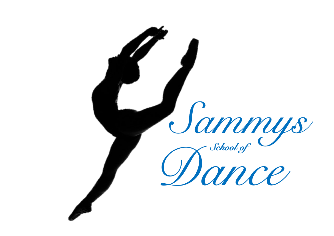 Risk Assessment (Updated July 2021)Venue: Oasis Academy MayfieldActivity: Dance Classes                                                                                                                            Areas in Use: Theatre, Drama Studio, Agora, ToiletsDate: September 2020                                                                                                                             Assessed By: Miss S PickardSigned:      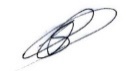 Print: Miss S PickardAdditional Covid-19 AssessmentTo include Covid-19 control management and hygiene. Assessed by: Miss S Pickard                                                                                                                                                                                                    Date: September 2020Signed:      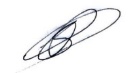 Print: Miss S Pickard Potential RiskRoomsWhoHow Serious 1-10How LikelyActionFlooringAllStudents, Parents, Staff3/5Check what type of floor you are using. Is it clean and dry?Make sure all obstacles are cleared away.ObstaclesAllStudents, Parents, Staff3/5Make sure all obstacles are cleared away and chairs staked to the sidesPropsTheatre. Drama StudioStudents, Staff3/5Keep in prop box until used, put away afterwardsEnsure distance between students when using.Electrical (Stereo, Ipod)Theatre, Drama StudioStaff2/5Keep stereo to one side. All cables out of the way.Don’t allow students to play with stereo or ipod.PAT test stereoLightingAllParents, Staff, Students1/5Check lighting is adequate.Move to another studio or space if not rightReport problems to hub staffHeating / Cooling systemAllParents, Staff, StudentsSpeak to hub staff if not correct, open windows to help ventilation.Students to bring water to classes in summerStudents to bring warm overlayer to classes in winterFire & EvacuationAllParents, Staff, Students1/5Have detailed Fire evacuation plansKnow your evacuation meeting pointPractise with drillsKeep fire doors closedKeep fire exits clearHave emergency contacts / registersDo all staff have a copy of the evacuation procedures.Know who your fire marshal is for each day you’re in.Student Safety: ToiletsAgora, Toilets2/5Students under 8 to go in pairs unless their parent is presentStudent Safety: WaitingAgora, ToiletsStudents encouraged to sit outside quietly.Students to bring warm overlayer while waiting.Student Safety: AcroTheatre, Drama StudioStudentsEnsure Acro mats are used at all times.Ensure Staff present with hands on support while learningDon’t allow students to practise without staff presence.Potential RiskRoomWhoHow SeriousHow LikelyActionDistancingAllStudents, Staff, Parents5/5Parents not permitted to stay - Drop off and Collection ONLYStudents to dance with spacing, use spots to help younger ones.Windows open to help ventilation and air flow.No hands on partner work.Sanitising/CleanlinessAllStudents, Staff5/5All students and staff to sanitise hands at start and end of session.Staff to wipe down mats and ballet barres in between sessions.Students to dance with footwear at all times (Ballet, Tap, Jazz shoes)Students to bring own yoga mat to classes for floor limbering.Staff to sanitise all door handles, equipment, props and toilets at the end of each evening.IllnessAllStudents, Staff2/5If student shows symptoms (however small) they will be isolated and sent home immediately.If staff show symptoms, they will isolate and all classes will be cancelled immediately.